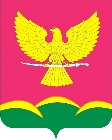 АДМИНИСТРАЦИЯ НОВОТИТАРОВСКОГОСЕЛЬСКОГО ПОСЕЛЕНИЯ ДИНСКОГО РАЙОНАПОСТАНОВЛЕНИЕот 23.08.2021                                                                                              № 402станица НовотитаровскаяО внесении изменений в постановление администрацииНовотитаровского сельского поселения Динского районаот 20.06.2014 № 443 «О создании постоянно действующейкомиссии по приему и списанию муниципального имуществаНовотитаровского сельского поселения Динского района»	В соответствии с Гражданским кодексом Российской Федерации, на основании статьи 62, 63 Устава Новотитаровского сельского поселения, решения Совета Новотитаровского сельского поселения Динского района от 22.12.2011 № 156-28/02 «Об утверждении Положения о порядке управления и распоряжения объектами муниципальной собственности Новотитаровского сельского поселения Динского района», решения Совета Новотитаровского сельского поселения Динского района от 20.11.2018 № 262-60/03 «О внесении изменений в решение Совета Новотитаровского сельского поселения Динского района от 22.12.2011 № 156-28/02 «Об утверждении Положения о порядке владения, управления и распоряжения объектами муниципальной собственности Новотитаровского сельского поселения Динского района»», решения Совета Новотитаровского сельского поселения Динского района от 21.06.2017 № 161-39/03 «Об утверждении Положения о порядке учета муниципального имущества и ведения реестра муниципальной собственности Новотитаровского сельского поселения Динского района», п о с т а н о в л я ю:Внести в постановление администрации Новотитаровского сельского поселения Динского района от 20.06.2014 № 443 «О создании постоянно действующей комиссии по приему и списанию муниципального имущества Новотитаровского сельского поселения Динского района» следующие изменения:приложение 1 изложить в следующей редакции (Приложение).Контроль за выполнением настоящего постановления оставляю за собой.Постановление вступает в силу со дня его подписания.Глава Новотитаровскогосельского поселения						         	           С. К. Кошман